INDICAÇÃO Nº 3410/2014Sugere ao Poder Executivo Municipal que efetue a manutenção necessária no campo de bocha do Parque Olaria. Excelentíssimo Senhor Prefeito Municipal, Nos termos do Art. 108 do Regimento Interno desta Casa de Leis, dirijo-me a Vossa Excelência para sugerir que, por intermédio do Setor competente, efetue a manutenção necessária no Campo de Bocha, localizada na Rua Claudio Manoel da Costa, cruzamento com a Avenida Ipiranga, no Parque Olaria.Justificativa:Conforme relatos de antigos usuários, a quadra era muito frequentada por moradores, mas devido à ação do tempo o lugar encontra-se deteriorado impossibilitando o uso.Vale ainda destacar que, trata-se de uma das únicas áreas de lazer do bairro.Plenário “Dr. Tancredo Neves”, em 27 de outubro de 2.014.Gustavo Bagnoli-vereador-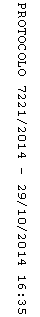 